Ek: Yapılan FaaliyetlerYukarıda vermiş olduğum bilgilerin doğru olduğunu beyan eder, görev süremin uzatılması hususunda gereğini arz ederim. ….. /….. / 20…...İmzaAdı SoyadıT.C.KAYSERİ ÜNİVERSİTESİÖĞRETİM GÖREVLİSİ VE ARAŞTIRMA GÖREVLİSİGÖREV SÜRESİ UZATMA FORMUDoküman No-T.C.KAYSERİ ÜNİVERSİTESİÖĞRETİM GÖREVLİSİ VE ARAŞTIRMA GÖREVLİSİGÖREV SÜRESİ UZATMA FORMUİlk Yayın Tarihi-T.C.KAYSERİ ÜNİVERSİTESİÖĞRETİM GÖREVLİSİ VE ARAŞTIRMA GÖREVLİSİGÖREV SÜRESİ UZATMA FORMURevizyon Tarihi-T.C.KAYSERİ ÜNİVERSİTESİÖĞRETİM GÖREVLİSİ VE ARAŞTIRMA GÖREVLİSİGÖREV SÜRESİ UZATMA FORMURevizyon No0T.C.KAYSERİ ÜNİVERSİTESİÖĞRETİM GÖREVLİSİ VE ARAŞTIRMA GÖREVLİSİGÖREV SÜRESİ UZATMA FORMUSayfa No1 / 1ÖĞRETİM GÖREVLİSİ / ARAŞTIRMA GÖREVLİSİNİNÖĞRETİM GÖREVLİSİ / ARAŞTIRMA GÖREVLİSİNİNT.C. Kimlik NoAdı SoyadıUnvanıKadrosunun Bulunduğu BirimHalen Çalıştığı BirimGörev Süresinin Biteceği TarihATAMA ESNASINDA İBRAZ EDİLEN YABANCI DİL BİLGİLERİATAMA ESNASINDA İBRAZ EDİLEN YABANCI DİL BİLGİLERİATAMA ESNASINDA İBRAZ EDİLEN YABANCI DİL BİLGİLERİATAMA ESNASINDA İBRAZ EDİLEN YABANCI DİL BİLGİLERİSınav Adı (YDS, YÖKDİL vb.)Dil Türü (İngilizce, Almanca vb.)Belge TarihiPuanı……/……/……….GÜNCEL YABANCI DİL BİLGİLERİ (Varsa ek olarak gönderilmelidir.)GÜNCEL YABANCI DİL BİLGİLERİ (Varsa ek olarak gönderilmelidir.)GÜNCEL YABANCI DİL BİLGİLERİ (Varsa ek olarak gönderilmelidir.)GÜNCEL YABANCI DİL BİLGİLERİ (Varsa ek olarak gönderilmelidir.)Sınav Adı (YDS, YÖKDİL vb.)Dil Türü (İngilizce, Almanca vb.)Belge TarihiPuanı……/……/……….LİSANSÜSTÜ EĞİTİM DURUMULİSANSÜSTÜ EĞİTİM DURUMULİSANSÜSTÜ EĞİTİM DURUMULİSANSÜSTÜ EĞİTİM DURUMULİSANSÜSTÜ EĞİTİM DURUMULİSANSÜSTÜ EĞİTİM DURUMULİSANSÜSTÜ EĞİTİM DURUMULİSANSÜSTÜ EĞİTİM DURUMULİSANSÜSTÜ EĞİTİM DURUMULİSANSÜSTÜ EĞİTİM DURUMULİSANSÜSTÜ EĞİTİM DURUMULİSANSÜSTÜ EĞİTİM DURUMULİSANSÜSTÜ EĞİTİM DURUMULİSANSÜSTÜ EĞİTİM DURUMUYüksek LisansYüksek LisansYüksek LisansDoktoraDoktoraDoktoraDoktoraYapmıyorumYapmıyorumYapmıyorumYüksek Lisans Eğitimi BilgileriYüksek Lisans Eğitimi BilgileriYüksek Lisans Eğitimi BilgileriYüksek Lisans Eğitimi BilgileriYüksek Lisans Eğitimi BilgileriYüksek Lisans Eğitimi BilgileriYüksek Lisans Eğitimi BilgileriYüksek Lisans Eğitimi BilgileriYüksek Lisans Eğitimi BilgileriYüksek Lisans Eğitimi BilgileriYüksek Lisans Eğitimi BilgileriYüksek Lisans Eğitimi BilgileriYüksek Lisans Eğitimi BilgileriYüksek Lisans Eğitimi BilgileriÜniversite Üniversite Enstitü Enstitü Anabilim DalıAnabilim DalıKayıt TarihiKayıt TarihiDurumuDurumuDers AşamasındaDers AşamasındaTez AşamasındaTez Savunma Sınava GireceğimTez Savunma Sınava GireceğimTez Savunma Sınava GireceğimTamamladım(……/……/……..)Doktora Eğitimi BilgileriDoktora Eğitimi BilgileriDoktora Eğitimi BilgileriDoktora Eğitimi BilgileriDoktora Eğitimi BilgileriDoktora Eğitimi BilgileriDoktora Eğitimi BilgileriDoktora Eğitimi BilgileriDoktora Eğitimi BilgileriDoktora Eğitimi BilgileriDoktora Eğitimi BilgileriDoktora Eğitimi BilgileriDoktora Eğitimi BilgileriDoktora Eğitimi BilgileriÜniversite Üniversite Enstitü Enstitü Anabilim DalıAnabilim DalıKayıt TarihiKayıt TarihiDurumuDurumuDers AşamasındaDers AşamasındaTez AşamasındaTez Savunma Sınava GireceğimTez Savunma Sınava GireceğimTez Savunma Sınava GireceğimTamamladım(….../……/……..)İDARİ GÖREV BİLGİSİ 1İDARİ GÖREV BİLGİSİ 1İDARİ GÖREV BİLGİSİ 1İDARİ GÖREV BİLGİSİ 1İDARİ GÖREV BİLGİSİ 1İDARİ GÖREV BİLGİSİ 1İDARİ GÖREV BİLGİSİ 1İDARİ GÖREV BİLGİSİ 1İdari Göreviniz Var mı?İdari Göreviniz Var mı?VARYOKYOKCevabınız VAR ise aşağıdaki kısmı doldurunuz.Cevabınız VAR ise aşağıdaki kısmı doldurunuz.Cevabınız VAR ise aşağıdaki kısmı doldurunuz.Cevabınız VAR ise aşağıdaki kısmı doldurunuz.Cevabınız VAR ise aşağıdaki kısmı doldurunuz.Cevabınız VAR ise aşağıdaki kısmı doldurunuz.Cevabınız VAR ise aşağıdaki kısmı doldurunuz.Cevabınız VAR ise aşağıdaki kısmı doldurunuz.İdari Görevin AdıGörevin Yapıldığı BirimGörevin Yapıldığı BirimGörevin Yapıldığı BirimGörevin Yapıldığı BirimBaşlama TarihiBaşlama TarihiBitiş Tarihi……/……/……….……/……/……….……/……/……….……/……/……….……/……/……….……/……/……….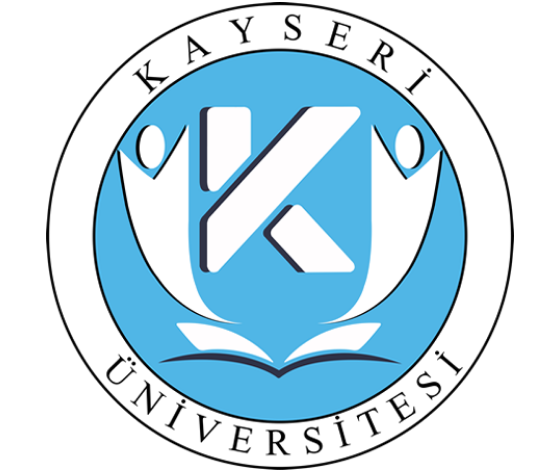 